Контрольная работа по географии 9 классВариант № 1А1. Самая западная точка территории России расположена на границе с1) Белоруссией2) Польшей3) Финляндией4) ЛатвиейА. 2.С какой из перечисленных групп стран Россия имеет сухопутную границу?1) Эстония и Норвегия2) Туркмения и Грузия3) Киргизия и Казахстан4) Молдавия и ТурцияА3.  Какой  буквой  на  политико-административной  карте  России  обозначен  Ненецкий автономный округ?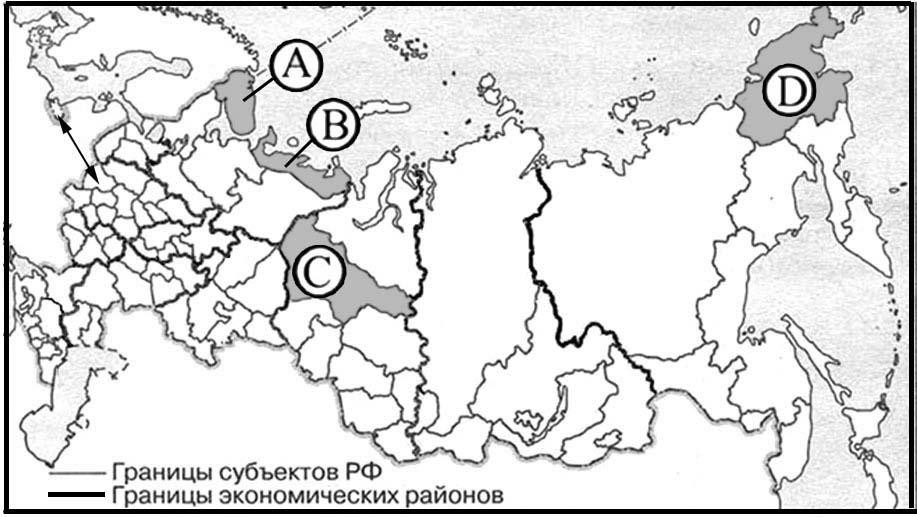 1) А2) B3) С4) DА4. На территории какого из перечисленных регионов России наиболее велика вероятность сильных землетрясений?1) Республика Бурятия2) Удмуртская республика3) Новосибирская область4) Ростовская областьА5. Какой из перечисленных городов России является наибольшим по численности населения?1) Новосибирск2) Томск3) Петрозаводск4) СтавропольА6. Буддизм исповедует большинство верующих1)  чувашей2)  тувинцев3)  карелов4)  татарА7. Какой из регионов, обозначенных буквами на карте России, имеет наибольшую среднюю плотность населения?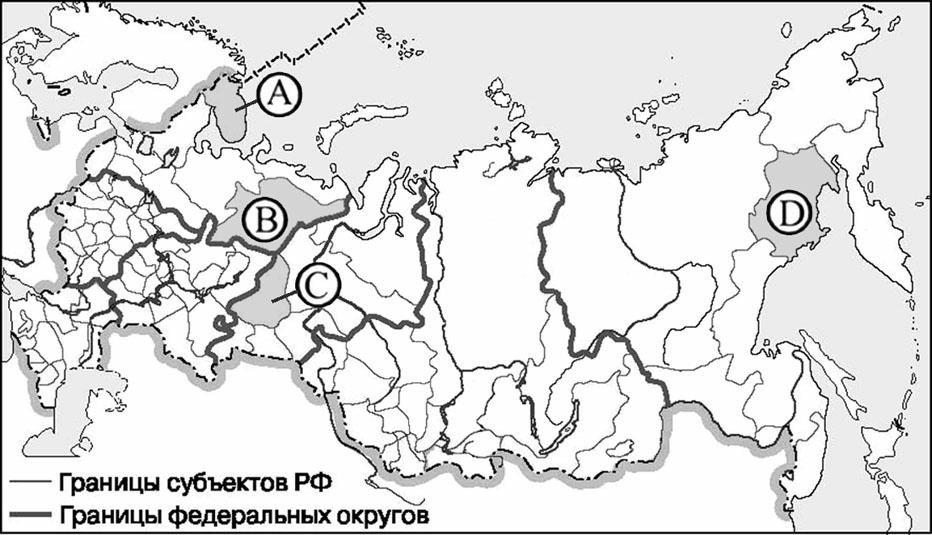 1)  А2)  B3)  С4)  DА8 Какой буквой на карте России обозначено Охотское море?.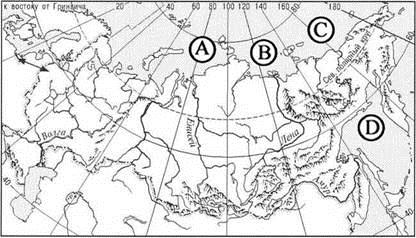 1)  А2)  B3)  С4)  DА9. Какой из перечисленных городов расположен на берегу Волги?1)  Пермь2)  Уфа3)  Самара4)  РязаньА10. Карты  какого из перечисленных географических районов России необходимо выбрать, чтобы определить местоположение Ярославской области?1) Европейский Север2) Центральная Россия3) Поволжье4) УралА11. В пределах основной полосы расселения России расположен(-а)1) Ненецкий автономный округ2) Магаданская область3) Республика Коми4) Республика ТатарстанА12. В каком из высказываний содержится информация о миграциях населения?1) В России насчитывается более 18 тыс. сельских населённых пунктов, а городов – более тысячи.2) К началу 2000 г. численность лиц старше трудоспособного возраста в России впервые превысила численность детей и подростков до 16 лет.3) За 90-е гг. ХХ в. отток населения из Дальневосточного региона превысил 840 тыс. человек (11% всех жителей).4) Более 40% россиян проживают в Центральном и Южном федеральных округах, где плотность населения наибольшая и составляет соответственно 57 и 39 человек на 1 кв. км.В1. Установите соответствие между субъектом РФ и его административным центром: к каждому элементу первого столбца подберите соответствующий элемент из второго столбца и соедините их стрелкой.В2. Используя данные графика, определите показатель миграционного прироста населения в России в 2009 г.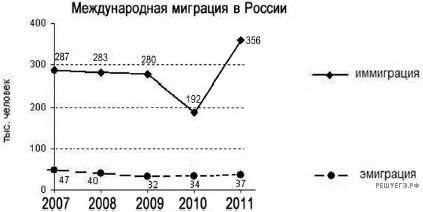 В3. Туристические фирмы различных регионов России разработали слоганы (рекламные лозунги) для привлечения туристов в свои регионы. Установите соответствие между слоганами и регионами: к каждому элементу первого столбца подберите соответствующий элемент из второго столбца и соедините их стрелкой.горной жемчужины с неповторимой красотой!2) Республика АлтайВ4. Установите соответствие между народом и территорией его компактного проживанияТЕРРИТОРИЯ		НАРОД А) Европейский Север России	1) бурятыБ) Восточная Сибирь	2) башкирыВ) Урал	3) саамыГ) Северный КавказС1. С помощью карты сравните средние июльские температуры в городах Волгоград, Москва и Мурманск. Расположите эти города в порядке увеличения средней июльской температуры.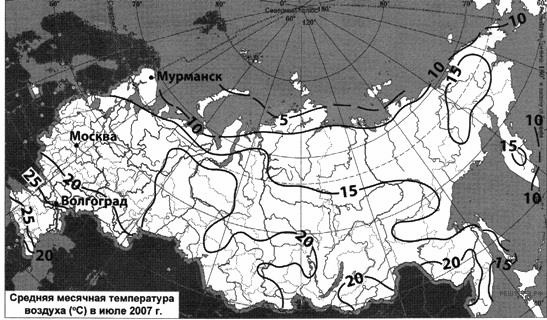 A) Мурманск Б) Волгоград B) МоскваС2. На численность населения субъектов Российской Федерации заметное влияние оказывают как естественное движение населения, так и миграции. В таблице приведены данные, взятые с официального сайта Федеральной службы государственной статистики.Проанализировав эти данные, определите:1) показатель естественного прироста населения в ‰ в 2011 г. для Костромской области;полученный результат округлите до первого знака после запятой;2) величину миграционного прироста (убыли) населения Костромской области в 2011г.   Запишите решение задачи.РЕСПУБЛИКАСТОЛИЦАА) Кабардино-Балкарская РеспубликаБ) Удмуртская РеспубликаВ) Республика Марий Эл1) Нальчик2) Чебоксары3) Ижевск4) Йошкар-ОлаЧисленность и естественный прирост населения Костромской областиЧисленность и естественный прирост населения Костромской областиЧисленность и естественный прирост населения Костромской областиЧисленность и естественный прирост населения Костромской области2010г.2011г.2012г.Численность постоянного населения на1 января, человек671 299666 391661 764Среднегодовая  численность  населения,человек668 803664 078Естественный прирост населения, чело-век, значение показателя за год—3757—2840